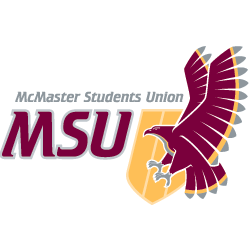 JOB DESCRIPTIONVolunteerPosition Title:Student Community Support Network (SCSN) Events CoordinatorTerm of Office:May 1  – April 30 Supervisor:Student Community Support Network (SCSN) CoordinatorRemuneration:VolunteerHours of Work:5 to 7 hours per weekGeneral Scope of DutiesThe SCSN Events Coordinator will be responsible for helping to imagine and implement monthly Discover Your City events with the intention of exposing students to unique opportunities in the City of Hamilton. The Events Coordinator will also be responsible for collaborating and providing more targeted programming for clubs and other MSU services. These events may involve collaboration with Hamilton community agencies. The Events Coordinator will also assist the Volunteer Coordinator in planning volunteer events for Community Connectors and students. Major Duties and ResponsibilitiesMajor Duties and ResponsibilitiesMajor Duties and ResponsibilitiesCategoryPercentSpecificsAdvertising & Promotions Function20%Work with the Promotions Coordinator to communicate ideas for promotional material and timelines to work within for SCSN events Network with campus and community partners to promote SCSN workshops and eventsFinancial & Budgeting Function5%Work with the SCSN Coordinator to ensure that the budget for workshops and events aligns with the service budgetRetain financial information to receive reimbursement from the SCSN CoordinatorEvent Planning Function                       50%Imagine and oversee the planning of monthly Discover Your City eventsExecute space bookings and other logistical items Plan and execute events related to social, political, and academic themes in the Hamilton communityCommunications Function                   20%Working with other campus groups and stake holders to facilitate collaborative initiativesMaintain strong communication with SCSN Coordinator, fellow executives, and volunteers Engage other staff members and executives in the event planning processWork with Volunteer Coordinator to oversee staff participation in eventsOther            5%Other duties as assigned by the SCSN CoordinatorProvide feedback on the serviceAttend executive meetings as scheduledKnowledge, Skills and AbilitiesDetail focused, logistically mindedStrong time management and organizational skillsStrong written and verbal communication skills Ability to work independently and manage othersEffort & ResponsibilityEstablish and maintain professional connections on and off campusAbility to work collaboratively with a team and act as a supportMaintain confidentiality of all students in the spark programThe Events Coordinator is expected to be a positive role model both at McMaster and beyond, maintaining professionalism with all members of the communityWorking ConditionsMost work can be completed in a shared office spaceTime demands may exceed stated hours of workTraining and ExperiencePrevious event planning experience is an asset Experience and knowledge of Hamilton events is valuable but not mandatoryKnowledge of other on-campus services and Hamilton based organizations is not required but may be an assetTraining will be provided by the SCSN CoordinatorEquipmentPersonal computer